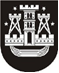 KLAIPĖDOS MIESTO SAVIVALDYBĖS TARYBASPRENDIMASDĖL PAVEDIMO BALSUOTI UAB „KLAIPĖDOS AUTOBUSŲ PARKAS“ VISUOTINIAME AKCININKŲ SUSIRINKIME2014 m. kovo 27 d. Nr. T2-63KlaipėdaVadovaudamasi Lietuvos Respublikos vietos savivaldos įstatymo 16 straipsnio 3 dalies 9 punktu, Lietuvos Respublikos akcinių bendrovių įstatymo 20 straipsnio 1 dalies 3 ir 4 punktais ir Savivaldybių turtinių ir neturtinių teisių įgyvendinimo akcinėse bendrovėse ir uždarosiose akcinėse bendrovėse taisyklių, patvirtintų Lietuvos Respublikos Vyriausybės 2007 m. birželio 6 d. nutarimu Nr. 567, 4 punktu, Klaipėdos miesto savivaldybės taryba nusprendžiapavesti Klaipėdos miesto savivaldybės administracijos direktoriui, savivaldybei nuosavybės teise priklausančių akcijų valdytojui, įgyvendinant savivaldybės neturtines teises savivaldybės kontroliuojamos UAB „Klaipėdos autobusų parkas“ visuotiniame akcininkų susirinkime balsuoti už UAB „Klaipėdos autobusų parkas“ stebėtojų tarybos nario Aleksandro Michailovo atšaukimą ir Vladimiro Vlasovo išrinkimą stebėtojų tarybos nariu.Šis sprendimas gali būti skundžiamas Lietuvos Respublikos administracinių bylų teisenos įstatymo nustatyta tvarka Klaipėdos apygardos administraciniam teismui.Savivaldybės meras Vytautas Grubliauskas